Diário Oficial do Estado de Rondônia nº 204
Disponibilização: 19/10/2020
Publicação: 19/10/2020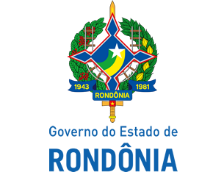 Secretaria de Estado de Finanças - SEFINInstrução Normativa nº 49/2020/GAB/CREAcrescenta itens na INSTRUÇÃO NORMATIVA Nº 017/2019/GAB/CRE que institui o Preço Médio Ponderado a Consumidor Final – PMPF no estado de Rondônia e dá outras providências.O COORDENADOR GERAL DA RECEITA ESTADUAL no uso de suas atribuições legais:                                                                                                  D E T E R M I N AArt. 1º. Ficam acrescidos os itens abaixo na Tabela VI, artigo 4º da Instrução Normativa nº. 017/2019/GAB/CRE, de 09 de agosto de 2019: “” Art. 2º. Esta Instrução Normativa entra em vigor na data de sua publicação, produzindo efeitos a partir de 1º de novembro de 2020.Porto Velho, 19   de   outubro de   2020.ANTÔNIO CARLOS ALENCAR DO NASCIMENTOCoordenador Geral da Receita EstadualFemarPuragua TônicaLata3507898007221305220203.011.001,9201/11/2020FemarPuragua CitrusLata4977898007221312220203.011.001,6701/11/2020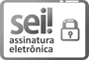 Documento assinado eletronicamente por ANTONIO CARLOS ALENCAR DO NASCIMENTO, Coordenador(a), em 19/10/2020, às 12:48, conforme horário oficial de Brasília, com fundamento no artigo 18 caput e seus §§ 1º e 2º, do Decreto nº 21.794, de 5 Abril de 2017.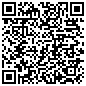 A autenticidade deste documento pode ser conferida no site portal do SEI, informando o código verificador 0014143266 e o código CRC 31BF92DE.